Dimanche 22 Juillet 2018S a i n t-D o l a y -   T h é h i l l a c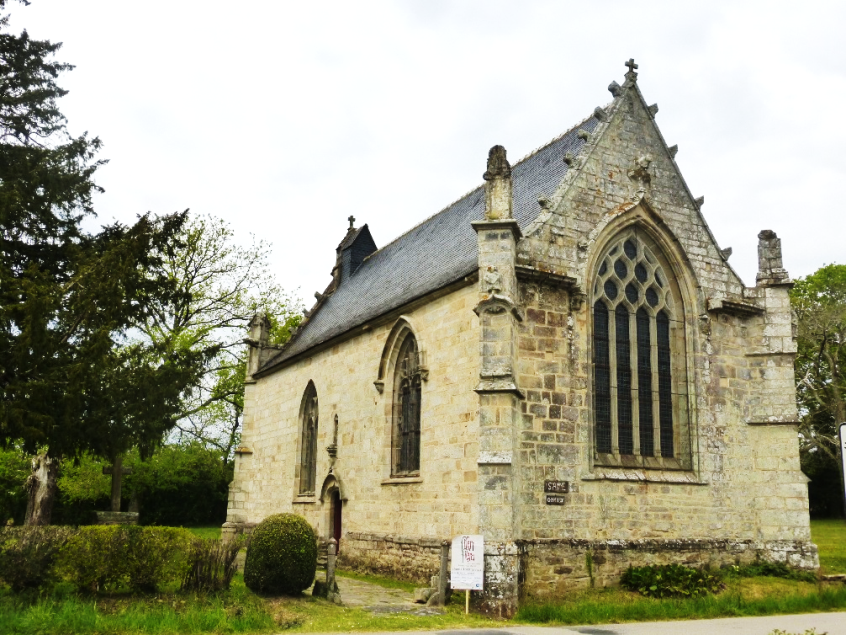         PARDON     de Sainte - Anne10H30 : Accueil à la chapelle, Procession et Messe à la fontaine12H30 : repas sur réservation jusqu’au 8 juillet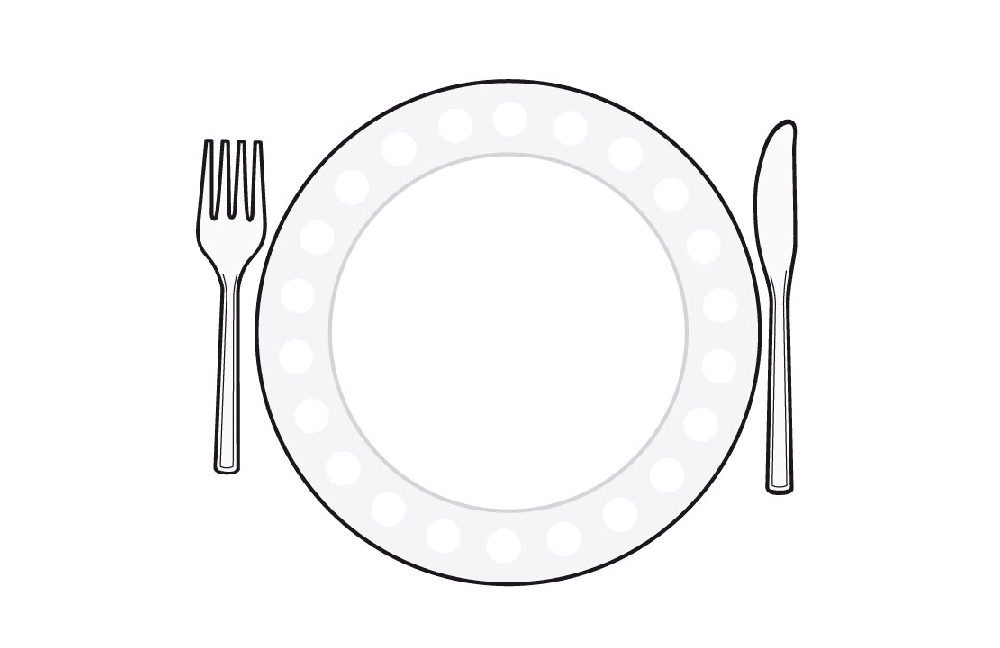 		Adulte		: 13,00 €		Enfant - 10ans    :   6,50 €                         MENU		Tickets en vente                         Pâté, cornichons		02 99 90 20 39	Bernadette                           Rôti de porc et		02 99 91 08 50	Marie-Agnès                        gratin dauphinois		02 99 90 23 07	Marie-Thérèse                               Fromage		à la boulangerie de St Dolay                                               Tartelette aux pommes		et                                   Café	aux permanences  de 10H à 12H-  samedi   30 juin                                                                                                    - samedi    7 juillet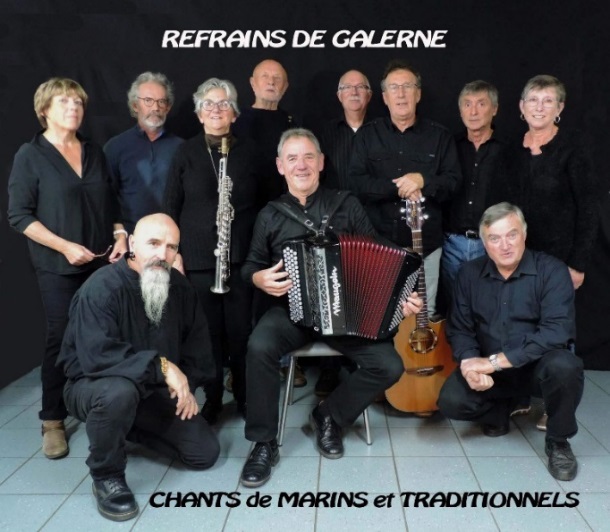 			devant l’égliseAnimationsGroupe « Refrains de Galerne »Tombola gratuite au cours du repasJeux de boules et paletsImpression réalisée par la Paroisse de SAINT-DOLAY